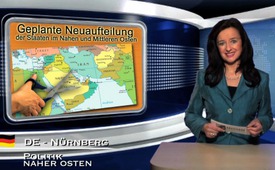 Geplante Neuaufteilung der Staaten im Nahen und Mittleren Osten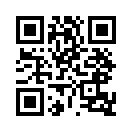 Der Yinon- Plan sieht eine Neuaufteilung des Nahen und Mittleren Ostens vor. Doch wie sieht diese konkret aus? Militärkarten, die sich am Yinon-Plan orientieren und 2006 in dem Magazin „The Atlantic“ und dem amerikanischen „Armed Forces Journal“ veröffentlicht wurden, skizzieren eine konkrete Neuaufteilung wie folgt...In unserer Sendung kommen wir nun zu den konkreten Plänen der Neuaufteilung des Nahen und Mittleren Osten:
Militärkarten, die sich am Yinon-Plan orientieren und 2006 in dem Magazin „The Atlantic“ und dem amerikanischen „Armed Forces Journal“ veröffentlicht wurden, skizzieren eine konkrete Neuaufteilung wie folgt: 
Diese Staaten sollen verkleinert bzw. aufgeteilt werden:
Der Irak – dies geschieht bereits derzeit.
Die Türkei und Syrien – dies geschieht ebenfalls derzeit.
Und außerdem der Iran, Pakistan und Saudi-Arabien. 
Die nachfolgend genannten Staaten sollen vergrößert werden:
Jordanien, Libanon, Jemen, Aserbaidschan und Afghanistan 
Und diese Staaten sollen neu gebildet werden:
Freies Kurdistan, Freies Baluchistan, 
ein Sunnitischer Staat – dieser Staat soll im heutigen Nord-Irak entstehen.
Ein Arabischer Schiiten-Staat – dieser soll im heutigen Süd- Irak entstehen.
Des Weiteren soll Bagdad als Stadt-Staat ausgerufen werden.
Und ein Islamischer Heiligtumsstaat soll entstehen – dieser soll sich geographisch um Mekka und Medina herum befinden. 
Zu guter letzt sind auch noch neue Staatengebilde im gesamten Nordafrika-Raum geplant.
Soweit nun also die Vorhaben des Yinon-Plans. Verehrte Zuschauer, wir können nun alle selbst beobachten, ob sich dies alles in der Zukunft so ereignen wird. Bleiben Sie mit uns weiter dran an der Aufklärungsarbeit, indem Sie uns immer wieder brisante Informationen zukommen lassen, auf dass es mehr und mehr Licht wird – auch im Mittleren und Nahen Osten!
Herzlichen Dank und auf Wiedersehen!von ham.Quellen:www.contra-magazin.com/2014/03/der-yinon-planstrategie-
gegen-die-arabische-welt/ | www.globalresearch.ca/geopolitisches-schachbrett-teile-erobere-und-beherrsche-den-neuen-nahen-undmittleren-
osten/27994 | www.globalresearch.ca/hidden-us-israeli-military-agenda-break-syria-into-pieces/31454Das könnte Sie auch interessieren:---Kla.TV – Die anderen Nachrichten ... frei – unabhängig – unzensiert ...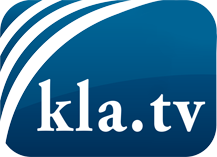 was die Medien nicht verschweigen sollten ...wenig Gehörtes vom Volk, für das Volk ...tägliche News ab 19:45 Uhr auf www.kla.tvDranbleiben lohnt sich!Kostenloses Abonnement mit wöchentlichen News per E-Mail erhalten Sie unter: www.kla.tv/aboSicherheitshinweis:Gegenstimmen werden leider immer weiter zensiert und unterdrückt. Solange wir nicht gemäß den Interessen und Ideologien der Systempresse berichten, müssen wir jederzeit damit rechnen, dass Vorwände gesucht werden, um Kla.TV zu sperren oder zu schaden.Vernetzen Sie sich darum heute noch internetunabhängig!
Klicken Sie hier: www.kla.tv/vernetzungLizenz:    Creative Commons-Lizenz mit Namensnennung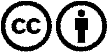 Verbreitung und Wiederaufbereitung ist mit Namensnennung erwünscht! Das Material darf jedoch nicht aus dem Kontext gerissen präsentiert werden. Mit öffentlichen Geldern (GEZ, Serafe, GIS, ...) finanzierte Institutionen ist die Verwendung ohne Rückfrage untersagt. Verstöße können strafrechtlich verfolgt werden.